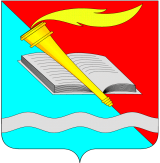 РОССИЙСКАЯ ФЕДЕРАЦИЯСОВЕТ ФУРМАНОВСКОГО МУНИЦИПАЛЬНОГО РАЙОНАИВАНОВСКАЯ ОБЛАСТЬРЕШЕНИЕот 14 января 2021 года                                                                                                    № 2г. ФурмановО проведении конкурса по отбору кандидатур на должность Главы Фурмановского муниципального района           В соответствии с Федеральным законом от 06.10.2003 № 131-ФЗ «Об общих принципах организации местного самоуправления в Российской Федерации», Уставом Фурмановского муниципального района Порядком проведения конкурса по отбору кандидатур на должность главы Фурмановского муниципального района, утвержденного Решением Совета Фурмановского муниципального района от 19.11.2020 года № 123, Совет Фурмановского муниципального районаРЕШИЛ:	1. Провести конкурс по отбору кандидатур на должность Главы Фурмановского муниципального района 1 марта 2021 года в 10:00 часов по адресу: 155520, Ивановская область, г.Фурманов, ул.Социалистическая, д.15 (3 этаж, кабинет № 32)	2. Установить дату начала приема документов для участия в конкурсе по отбору кандидатур на должность главы Фурмановского муниципального района 22 января 2021 года, дату окончания приема документов 17 февраля 2021 года,  место приема документов по адресу: 155 520, Ивановская область, г. Фурманов, ул. Социалистическая, д.15, время приема документов с понедельника по четверг с 8:15 часов до 12:00, с 12:45 до 17:15 часов, в пятницу с 8:15 часов до 12:00, с 12:45 до 16:00, в субботу, воскресенье и праздничные дни прием документов не осуществляется.	3.Утвердить условия конкурса по отбору кандидатур на должность Главы Фурмановского муниципального района, согласно Приложению.	4. Опубликовать настоящее Решение в «Вестнике администрации Фурмановского муниципального района и Совета Фурмановского муниципального района» и разместить на официальном сайте администрации Фурмановского муниципального района (www.furmanov.su) в информационно-телекоммуникационной сети «Интернет».	5. Настоящее Решение вступает в силу со дня его официального опубликования.Глава Фурмановского муниципального района                                               Р.А. Соловьев       Председатель Совета Фурмановского муниципального района                                                Г.В.Жаренова  Приложение к Решению Совета Фурмановского муниципального района от 14.01.2021 г.  № 2Условия конкурса по отбору кандидатур на должность Главы Фурмановского муниципального района.1. Требования, предъявляемые к кандидатам для замещения должности главы Фурмановского муниципального района.	1.1. Право на участие в конкурсе имеют граждане Российской Федерации, достигшие на день проведения конкурса 18 лет.На основании международных договоров Российской Федерации и в порядке, установленном законом, иностранные граждане, постоянно проживающие на территории Фурмановского муниципального района, имеют право участвовать в конкурсе на тех же условиях, что и граждане Российской Федерации.1.2. Кандидатом на должность Главы района может быть зарегистрирован гражданин, который на день проведения конкурса не имеет в соответствии с Федеральным законом от 12.06.2002 N 67-ФЗ "Об основных гарантиях избирательных прав и права на участие в референдуме граждан Российской Федерации" ограничений пассивного избирательного права для избрания выборным должностным лицом местного самоуправления.Не может быть зарегистрирован кандидатом на должность Главы района гражданин:1) признанный судом недееспособным или содержащийся в местах лишения свободы по приговору суда;2) имеющий гражданство иностранного государства либо вид на жительство или иной документ, подтверждающий право на постоянное проживание гражданина Российской Федерации на территории иностранного государства. Указанные граждане вправе быть избранными в органы местного самоуправления, если это предусмотрено международным договором Российской Федерации;3) осужденный к лишению свободы за совершение тяжких и (или) особо тяжких преступлений и имеющий на день проведения конкурса неснятую и непогашенную судимость за указанные преступления;4) осужденный к лишению свободы за совершение тяжких преступлений, судимость которого снята или погашена, - до истечения десяти лет со дня снятия или погашения судимости;5) осужденный к лишению свободы за совершение особо тяжких преступлений, судимость которого снята или погашена, - до истечения пятнадцати лет со дня снятия или погашения судимости;6) осужденный за совершение преступлений экстремистской направленности, предусмотренных Уголовным кодексом Российской Федерации, и имеющий на день проведения конкурса неснятую и непогашенную судимость за указанные преступления, если на такое лицо не распространяется действие подпунктов 4 и 5 настоящего пункта;7) осужденные к лишению свободы за совершение преступлений, предусмотренных статьей 106, частью второй статьи 107, частью третьей статьи 110.1, частью второй статьи 112, частью второй статьи 119, частью первой статьи 126, частью второй статьи 127, частью первой статьи 127.2, статьей 136, частями второй и третьей статьи 141, частью первой статьи 142, статьей 142.1, частями первой и третьей статьи 142.2, частью первой статьи 150, частью второй статьи 158, частями второй и пятой статьи 159, частью второй статьи 159.1, частью второй статьи 159.2, частью второй статьи 159.3, частью второй статьи 159.5, частью второй статьи 159.6, частью второй статьи 160, частью первой статьи 161, частью второй статьи 167, частью третьей статьи 174, частью третьей статьи 174.1, частью второй статьи 189, частью первой статьи 200.2, частью второй статьи 200.3, частью первой статьи 205.2, частью второй статьи 207.2, статьей 212.1, частью первой статьи 228.4, частью первой статьи 230, частью первой статьи 232, частью первой статьи 239, частью второй статьи 243.4, частью второй статьи 244, частью первой.1 статьи 258.1, частями первой и второй статьи 273, частью первой статьи 274.1, частью второй статьи 280, частью второй статьи 280.1, частью первой статьи 282, частью третьей статьи 296, частью третьей статьи 309, частями первой и второй статьи 313, частью первой статьи 318, частью второй статьи 354, частью второй статьи 354.1 Уголовного кодекса Российской Федерации, и имеющие на день голосования на выборах неснятую и непогашенную судимость за указанные преступления, - до истечения пяти лет со дня снятия или погашения судимости;8) подвергнутый административному наказанию за совершение административных правонарушений, предусмотренных статьями 20.3 и 20.29 Кодекса Российской Федерации об административных правонарушениях, если конкурс состоится до окончания срока, в течение которого лицо считается подвергнутым административному наказанию;9) в отношении которого вступившим в силу решением суда установлен факт нарушения ограничений, предусмотренных пунктом 1 статьи 56 Федерального закона от 12.06.2002 N 67-ФЗ "Об основных гарантиях избирательных прав и права на участие в референдуме граждан Российской Федерации", либо факт совершения действий, предусмотренных подпунктом "ж" пункта 7 и подпунктом "ж" пункта 8 статьи 76 Федерального закона от 12.06.2002 N 67-ФЗ "Об основных гарантиях избирательных прав и права на участие в референдуме граждан Российской Федерации", если указанные нарушения либо действия совершены в период после вступления в силу Федерального закона от 05.12.2006 N 225-ФЗ «О внесении изменений в Федеральный закон «Об основных гарантиях избирательных прав и права на участие в референдуме граждан Российской Федерации» и Гражданский процессуальный кодекс Российской Федерации» и до дня принятия решения Совета района об избрании Главы района.Если срок действия ограничений пассивного избирательного права, предусмотренных подпунктами 4, 5, 7  настоящего пункта, истекает до дня проведения конкурса, гражданин, пассивное избирательное право которого было ограничено, вправе в установленном порядке быть кандидатом на должность Главы района.Если деяние, за совершение которого был осужден гражданин, в соответствии с новым уголовным законом не признается тяжким или особо тяжким преступлением, действие ограничений пассивного избирательного права, предусмотренных подпунктами 3 - 5 настоящего пункта, прекращается со дня вступления в силу этого уголовного закона.Если тяжкое преступление, за совершение которого был осужден гражданин, в соответствии с новым уголовным законом признается особо тяжким преступлением или если особо тяжкое преступление, за совершение которого был осужден гражданин, в соответствии с новым уголовным законом признается тяжким преступлением, ограничения пассивного избирательного права, предусмотренные подпунктами 4, 5, 7 настоящего пункта, действуют до истечения десяти лет со дня снятия или погашения судимости.Гражданин Российской Федерации, в отношении которого вступило в силу решение суда о лишении его права занимать государственные и (или) муниципальные должности в течение определенного срока, не может быть зарегистрирован в качестве кандидата на должность Главы района, если конкурс состоится до истечения установленного судом срока.1.3. Не может быть зарегистрирован кандидатом на должность Главы района гражданин, замещавший должность Главы района и ушедший с указанной должности в отставку по собственному желанию, в том числе в связи с избранием его депутатом либо на иную выборную должность, замещение которой несовместимо со статусом Главы района, либо отрешенный от должности Главы района Губернатором Ивановской области, либо удаленный в отставку Советом района, если конкурс по отбору кандидатур на должность Главы района назначен в связи с указанными обстоятельствами.1.4. В целях обеспечения высокого профессионального уровня Главы района при проведении конкурса предпочтение отдается кандидатам, имеющим высшее образование, удостоверенное дипломом государственного образца, и (или) профессиональные знания и навыки работы на руководящих должностях в области финансов, права, промышленного производства, иных отраслей экономики или социальной сферы, на высших или главных должностях муниципальной (государственной) службы либо на постоянной основе на выборных муниципальных (государственных) должностях.2. Перечень представляемых документов.2.1. Для участия в конкурсе гражданин лично представляет в конкурсную комиссию:1) заявление в письменной форме об участии в конкурсе по форме согласно Приложению N 1 к настоящему Положению с фотографией 3 x 4 см в двух экземплярах;2) копию паспорта или заменяющего его документа, удостоверяющего личность гражданина, выданного уполномоченным государственным органом;3) согласие на обработку персональных данных по форме согласно Приложению N 2 к настоящему Положению;4) справку о наличии (отсутствии) судимости и (или) факта уголовного преследования либо о прекращении уголовного преследования.2.2. Помимо обязательного перечня документов, указанных в пункте 2.2 настоящего Положения, гражданин может представить в конкурсную комиссию документы, подтверждающие уровень его профессионального образования, профессиональные знания и навыки: копию трудовой книжки или распечатку электронной трудовой книжки, копии документов, подтверждающих профессиональное образование, квалификацию, рекомендательные письма, характеристику с места работы, документы, подтверждающие прохождение профессиональной переподготовки, стажировки, повышения квалификации, документы, свидетельствующие о наградах, о присвоении ученых степеней и иные документы по усмотрению гражданина. Если гражданин менял фамилию, или имя, или отчество, представляются также копии подтверждающих документов. 2.3. Копии документов, указанных в пунктах 2.1. и 2.2. , принимаются при предъявлении оригинала и заверяются секретарем конкурсной комиссии либо должны быть нотариально заверены. Копия трудовой книжки может быть заверена кадровой службой по месту работы гражданина.2.4. Заявление гражданина об участии в конкурсе (далее - заявление) регистрируется в журнале регистрации заявлений секретарем комиссии с указанием даты его подачи, перечня прилагаемых к нему документов (копий документов) и присвоением порядкового регистрационного номера.Заявление подлежит регистрации только при условии представления одновременно с ним всех документов, предусмотренных 2.1. Иные документы могут быть представлены гражданином дополнительно в любое установленное для приема документов время, но не позднее дня окончания их приема, лично секретарю конкурсной комиссии. При подаче дополнительных документов секретарь конкурсной комиссии составляет опись в двух экземплярах, которую удостоверяет подписью (один экземпляр описи остается в конкурсной комиссии, другой вручается под роспись гражданину).2.5. Заявление и соответствующие документы подаются гражданином лично секретарю конкурсной комиссии.Не допускается подача заявления и документов через поверенного, путем их направления по почте, курьерской связью, с использованием факсимильной и иных видов связи.Факт подачи документов удостоверяется подписью секретаря конкурсной комиссии в заявлении, представленном гражданином в двух экземплярах (один экземпляр остается в конкурсной комиссии, другой возвращается гражданину).2.6.Несвоевременное или неполное представление документов, предусмотренных пунктом 2.1., является основанием для отказа лицу в их приеме для участия в конкурсе.В случае представления неполного пакета документов гражданин вправе в пределах установленных решением Совета района сроков приема документов повторно обратиться в конкурсную комиссию с заявлением об участии в конкурсе с обязательным приложением всех документов, предусмотренных пунктом 2.1. 2.7. Документы, представленные гражданином, рассматриваются конкурсной комиссией.С целью проверки достоверности сведений, указанных гражданином в заявлении об участии в конкурсе, представленных им документов, а также для установления обстоятельств, препятствующих гражданину участвовать в конкурсе, конкурсная комиссия в пределах действующего законодательства Российской Федерации запрашивает в соответствующих органах необходимую для этого информацию.2.8. Конкурсная комиссия обязана рассмотреть представленные гражданином документы, указанные в пункте 2.1., не позднее 10 дней после дня окончания приема документов для участия в конкурсе и принять решение о регистрации кандидата на должность Главы района либо об отказе в регистрации.О принятом решении конкурсная комиссия уведомляет гражданина любым доступным способом, позволяющим достоверно установить, что уведомление доставлено адресату в срок не позднее двух рабочих дней до дня проведения конкурса.В случае принятия конкурсной комиссией решения об отказе в регистрации кандидата в уведомлении указываются причины такого отказа.2.9. Для проверки возможности допуска кандидата в случае его избрания Главой района к сведениям, составляющим государственную тайну, он представляет в конкурсную комиссию в течение трех рабочих дней со дня получения уведомления о регистрации его в качестве кандидата:1) собственноручно заполненную и подписанную анкету по форме 4, установленной Инструкцией о порядке допуска должностных лиц и граждан Российской Федерации к государственной тайне, утвержденной постановлением Правительства Российской Федерации от 06.02.2010 N 63;2) справку об отсутствии медицинских противопоказаний для работы с использованием сведений, составляющих государственную тайну, по форме согласно приложению N 3 к приказу Министерства здравоохранения и социального развития Российской Федерации от 26.08.2011 N 989н "Об утверждении перечня медицинских противопоказаний для работы с использованием сведений, составляющих государственную тайну, порядка получения и формы справки об отсутствии медицинских противопоказаний для работы с использованием сведений, составляющих государственную тайну";3) две фотографии 4 x 6 см.В случае если гражданин на день объявления конкурса допущен к сведениям, составляющим государственную тайну, с проведением проверочных мероприятий УФСБ России, то вместо документов, предусмотренных подпунктами 1 - 3 настоящего пункта, он представляет в конкурсную комиссию справку по формам 6 - 8, установленным Инструкцией о порядке допуска должностных лиц и граждан Российской Федерации к государственной тайне, утвержденной постановлением Правительства Российской Федерации от 06.02.2010 N 63.2.10. Зарегистрированный кандидат на должность Главы района вправе в любое время до принятия конкурсной комиссией решения о представлении Совету района кандидатур на должность Главы района представить письменное заявление о снятии своей кандидатуры с конкурса.Приложение № 1к Условиям конкурса по отбору кандидатур на должность Главы Фурмановского муниципального районаВ конкурсную комиссию по проведению конкурса по отбору кандидатур на должность главы Фурмановского муниципального района                                                                         от ___________________________________                                              (фамилия, имя, отчество)                                                                                 _____________________________________                                                                                                                                                                                                       год рождения ________________________,                                                                                зарегистрированного(ой) по адресу:                                                                                _____________________________________                                                                                ____________________________________,                                                                                проживающего(ей) по адресу:__________                                                                                _____________________________________                                                                                ____________________________________,                                                                                паспорт ______________________________                                                                                _____________________________________                                                                                ____________________________________,                                                                                телефон _____________________________Заявление    Прошу  допустить к участию в конкурсе по отбору кандидатур на должность Главы Фурмановского муниципального района.    Сообщаю       следующие       сведения       о      судимости      <1>:__________________________________________________________________________.    Информирую о том, что осуществляю полномочия депутата представительного органа ___________________ на непостоянной основе <2>.     Уведомляю,   что  на  момент  предоставления  документов  в  конкурсную комиссию:    имею  (не  имею)  счетов  (вкладов), храню (не храню) наличные денежные средства  и  ценности  в  иностранных  банках,  расположенных  за пределами территории  Российской  Федерации, владею (не владею) и (или) пользуюсь (не пользуюсь) иностранными финансовыми инструментами (нужное подчеркнуть);    о  наличии  (отсутствии) гражданства иностранного государства, или вида на   жительство,  или    иного    документа,   подтверждающего   право   на постоянное   проживание  гражданина   Российской  Федерации  на  территории иностранного          государства            (нужное           подчеркнуть)______________________________________________________________________ <3>;    не  имею в соответствии с Федеральным законом от 12.06.2002 N 67-ФЗ "Об основных  гарантиях  избирательных  прав  и  права на участие в референдуме граждан  Российской  Федерации" ограничений пассивного избирательного права для избрания выборным должностным лицом местного самоуправления.     С  проведением  процедуры  оформления допуска к сведениям, составляющим государственную и иную охраняемую законом тайну, согласен(а).    В случае избрания Советом Фурмановского муниципального района меня Главой Фурмановского муниципального района из  числа  кандидатур,  представленных  конкурсной комиссией по результатам конкурса,  обязуюсь  прекратить  деятельность,  несовместимую  с замещением должности Главы Фурмановского муниципального района.Приложение (перечень представленных документов):1. ______________________________________________________, на _____ листах;2. ______________________________________________________, на _____ листах;3. ______________________________________________________, на _____ листах;4. ______________________________________________________, на _____ листах;5. ______________________________________________________, на _____ листах;6. ______________________________________________________, на _____ листах;7. ______________________________________________________, на _____ листах;8. ______________________________________________________, на _____ листах;9. ______________________________________________________, на _____ листах;10. _____________________________________________________, на _____ листах."___" _____________ 20___ г.                        _______________________                                                                                                             (подпись)Заявление и указанные документы к нему принял(а):секретарь конкурсной комиссии:___________________________________________________________________________                                                                                      (ФИО)"___" _____________ 20___ г.                        _______________________                                                                                                          (подпись)<1> Если у гражданина имелась или имеется судимость, указываются сведения о судимости. Если судимость снята или погашена - сведения о дате снятия или погашения судимости. Если гражданин не имеет (не имел) судимости, то в соответствующей строке проставляется прочерк.<2> Указывается наименование соответствующего представительного органа, депутатом которого является гражданин. Если гражданин не исполняет обязанности депутата на непостоянной основе, то в соответствующей строке проставляется прочерк.<3> В случае наличия гражданства иностранного государства, или вида на жительство, или иного документа, подтверждающего право на постоянное проживание гражданина Российской Федерации на территории иностранного государства, указывается иностранное государство.Приложение № 2к Условиям конкурса по отбору кандидатур на должность Главы Фурмановского муниципального районаВ конкурсную комиссию по проведению конкурса по отбору кандидатур на должность главы Фурмановского муниципального района                                         от _______________________________                                         _________________________________                                             _________________________________,                                         проживающего(ей) по адресу:                                         __________________________________                                         __________________________________                                         _________________________________,                                         документ, удостоверяющий личность:                                         _________________________________,                                         серия ___________ N ______________,                                         когда, кем выдан ___________________                                         __________________________________Согласиена обработку персональных данныхДаю согласие на обработку Советом Фурмановского муниципального района и конкурсной комиссией своих персональных данных с использованием средств автоматизации и без использования средств автоматизации, включая их получение в письменной и устной формах у третьей стороны, в соответствии с Федеральным законом от 27.07.2006 N 152-ФЗ «О персональных данных» с целью подготовки документов для проведения конкурса по отбору кандидатур на должность главы Фурмановского муниципального района.Согласие дано на обработку следующих персональных данных:- фамилия, имя, отчество;- должность и место работы;- дата рождения;- место рождения;- домашний адрес;- сведения об образовании (с указанием года окончания учебного заведения, наименования учебного заведения, специальности по диплому);- ученая степень, ученое звание;- сведения о трудовой деятельности;- сведения о семейном положении;- сведения о наградах (поощрениях) и званиях (с указанием даты и номера документа, подтверждающего награждение (поощрение));- сведения о судимости;    - ____________________________________________________________________.                                (подлежит заполнению при наличии иных персональных данных)Действия с моими персональными данными при подготовке документов для проведения конкурса по отбору кандидатур на должность главы Фурмановского муниципального района включают в себя сбор персональных данных, их накопление, систематизацию и уточнение (обновление, изменение), обезличивание и передачу (распространение) сторонним организациям.Настоящее согласие действует с даты его представления в конкурсную комиссию до даты его отзыва. Отзыв настоящего согласия осуществляется в письменной форме путем подачи письменного заявления в Совет Фурмановского муниципального района и (или) в конкурсную комиссию.   "___" ____________ 20___ г.                                                 ______________________                                                                                                               (подпись)